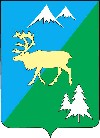 ПОСТАНОВЛЕНИЕАДМИНИСТРАЦИИ БЫСТРИНСКОГО МУНИЦИПАЛЬНОГО РАЙОНА684350, Камчатский край, Быстринский район, с. Эссо, ул. Терешковой, 1, тел/факс 21-330http://essobmr.ru admesso@yandex.ru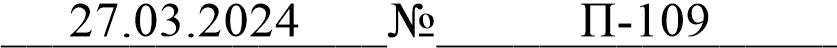 В целях осуществления социальной поддержки детства, сохранения и развития системы отдыха и оздоровления детей и молодежи, обеспечения их занятости в летний период, в соответствии с постановлением Правительства Камчатского края от 29.11.2013 № 532-П «О государственной программе Камчатского края Постановление администрации Быстринского муниципального района от 16.01.2024 № П-15 "Об утверждении муниципальной программы «Развитие образования в Быстринском муниципальном районе»" (в редакции постановления администрации Быстринского муниципального района от 19.03.2024 г. № П-96), руководствуясь статьей 34 Устава Быстринского муниципального районаПОСТАНОВЛЯЮ:Внести изменения в Состав комиссии «Комиссии по приемке детских оздоровительных лагерей Быстринского муниципального района в 2024 году» утвержденное постановлением администрации Быстринского муниципального района № 229 от 06 июня 2024 года «О мерах по обеспечению отдыха, оздоровления и занятости детей и молодежи на территории Быстринского муниципального района в 2023 году» изложить в новой редакции, согласно Приложению № 1 к настоящему постановлению.Организацию и контроль за исполнением данного постановления возложить на начальника отдела образования и социальной защиты населения администрации Быстринского муниципального района.Настоящее постановление вступает в силу после его подписания и подлежит опубликованию на официальном сайте органов местного самоуправления Быстринского муниципального района http://essobmr.ru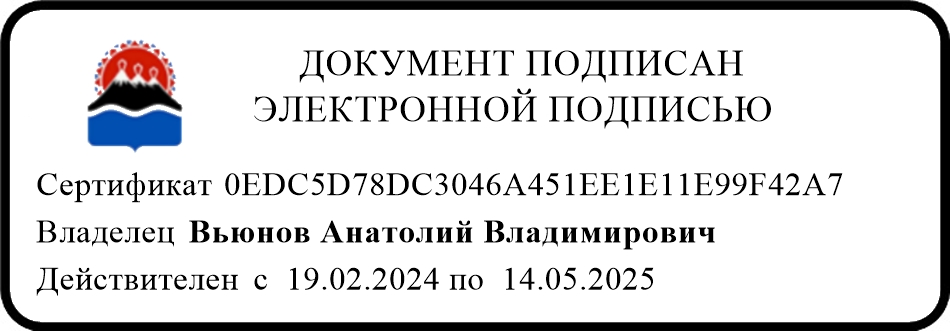 Глава Быстринского муниципального районаА.В. ВьюновПриложение № 1к постановлению администрации Быстринского муниципального района от 25 апреля 2023 года № 165в редакции постановления Быстринского муниципального района от	№Состав Комиссии по приемке детских оздоровительных лагерей Быстринского муниципального района в 2024 годуДолжностьФИОПредседательВьюнов А.В.,Глава Быстринского муниципального районаЗаместитель председателяПрокина А.В.,Заместитель главы администрации Быстринского муниципального районаСекретарьГоленко В. С.,Советник по молодежной политике и спортуотдела	образования	и	социальной	защиты	населения администрации Быстринского муниципального районаЧлены комиссииАдуканова В.П.,Директор муниципального бюджетного образовательного учреждения «Анавгайская средняя общеобразовательная школа»;Куценко А. Г.,Директор муниципального бюджетного образовательного учреждения «Быстринская средняя общеобразовательная школа»;Албычакова О.В.,ВрИО начальника отдела образования и социальной защиты населения администрации Быстринского муниципального района;Пашук Л.А.,Начальник территориального отдела Управления Федеральной службы по надзору в сфере защиты потребителей и благополучия человека по Камчатскому краю в Мильковском и Быстринском районах(по согласованию);Мариненко А.Н.,Главный государственный инспектор Быстринского района по пожарному надзору УНДГУМЧС России по Камчатскому краю (по согласованию);Емельянов А.В.,Начальник отдела по мобилизационной работе, гражданской обороне и чрезвычайным ситуациям администрации Быстринского муниципального района;Салин А.О.,Начальник ПП № 13 Мильковского МО МВД РФ, майора полиции (по согласованию).